会場アクセス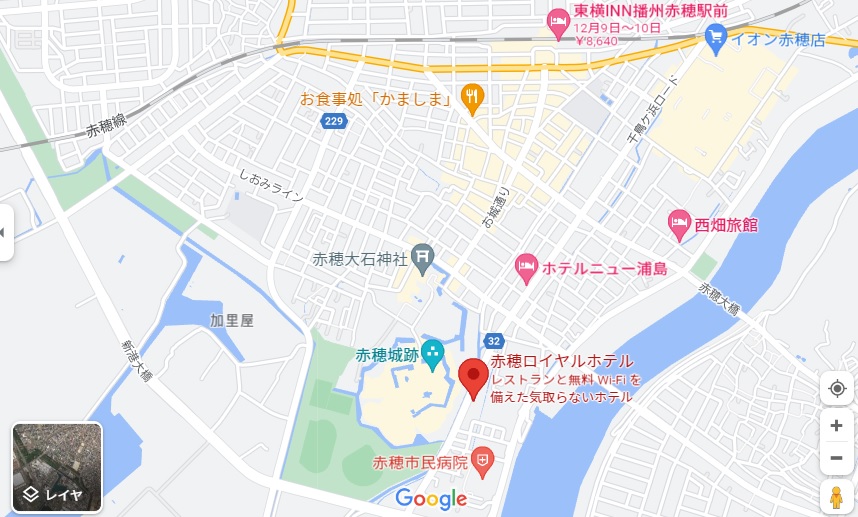 赤穂ロイヤルホテル〒678-0233　赤穂市加里屋中州３２５０番地TEL:0791-1001　※駐車場：100台無料